新竹縣政府工程查核代表照片表拍攝日期：108.09.19工程名稱：新竹縣二重國民小學北棟及東一棟校舍拆除重建工程新竹縣政府工程查核代表照片表拍攝日期：108.09.19工程名稱：新竹縣二重國民小學北棟及東一棟校舍拆除重建工程新竹縣政府工程查核代表照片表拍攝日期：108.09.19工程名稱：新竹縣二重國民小學北棟及東一棟校舍拆除重建工程新竹縣政府工程查核代表照片表拍攝日期：108.09.20工程名稱：新竹縣二重國民小學北棟及東一棟校舍拆除重建工程新竹縣政府工程查核代表照片表拍攝日期：108.09.19工程名稱：新竹縣二重國民小學北棟及東一棟校舍拆除重建工程新竹縣政府工程查核代表照片表拍攝日期：108.09.19工程名稱：新竹縣二重國民小學北棟及東一棟校舍拆除重建工程 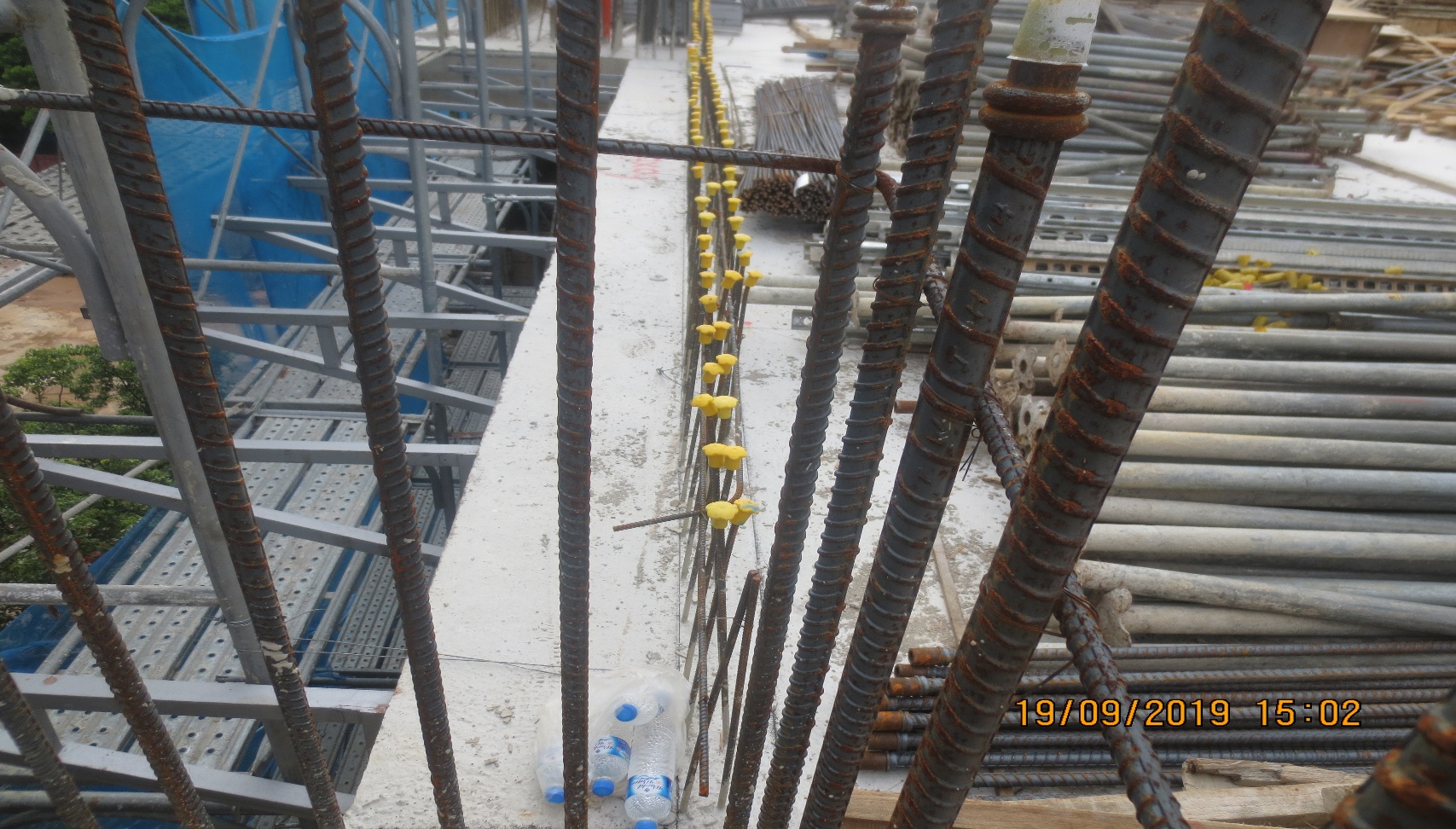 說明說明北棟四樓部份牆預留鋼筋位置錯誤，導致鋼筋位於牆體外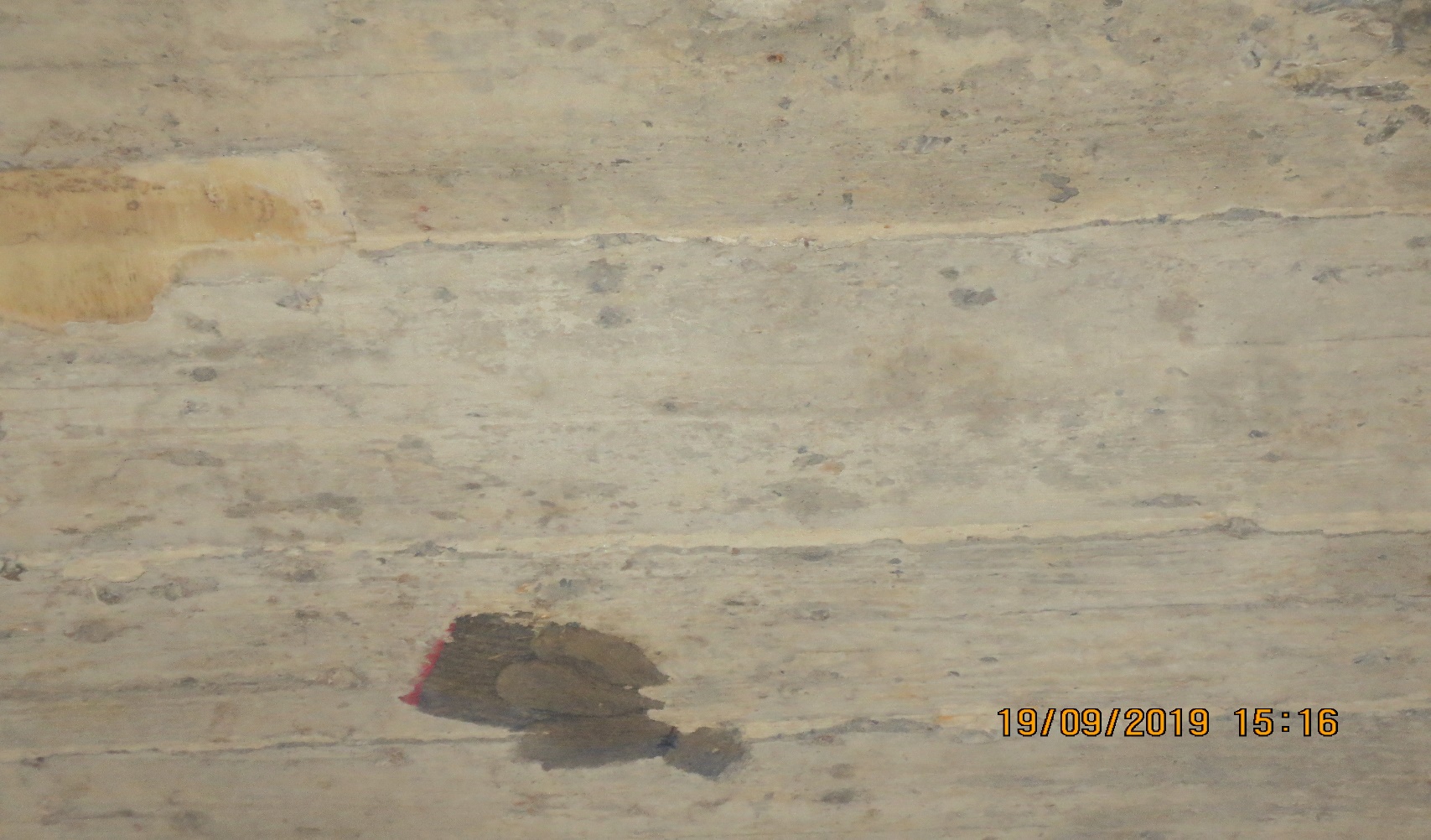 說明北棟四樓可見梁底有廢棄手套於混凝土內，且多處模板或夾板未拆除。北棟四樓可見梁底有廢棄手套於混凝土內，且多處模板或夾板未拆除。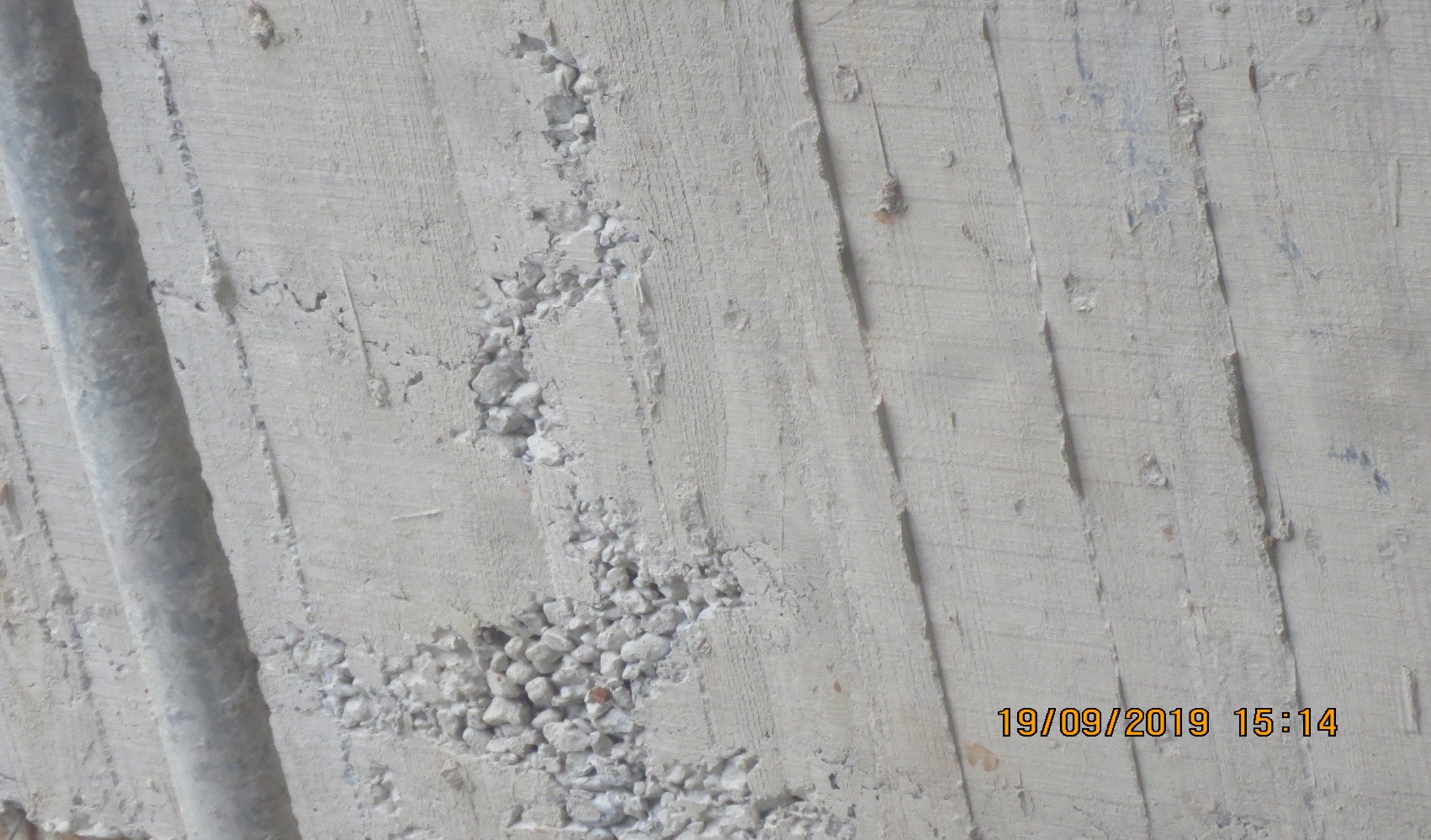 說明說明東一棟五樓樓版，下方可見混凝土冷縫，請改善。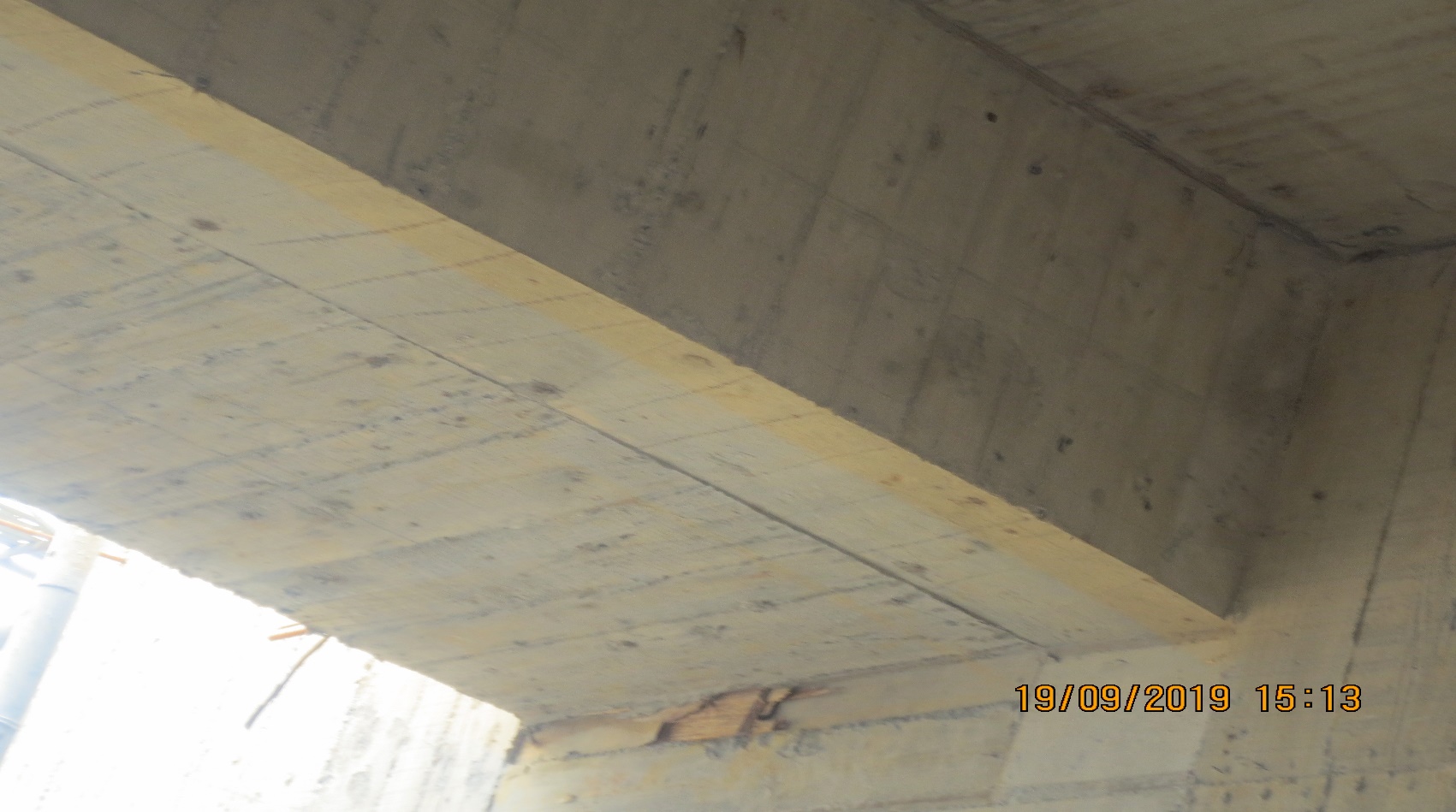 說明北棟四樓可見梁底有廢棄手套於混凝土內，且多處模板或夾板未拆除。北棟四樓可見梁底有廢棄手套於混凝土內，且多處模板或夾板未拆除。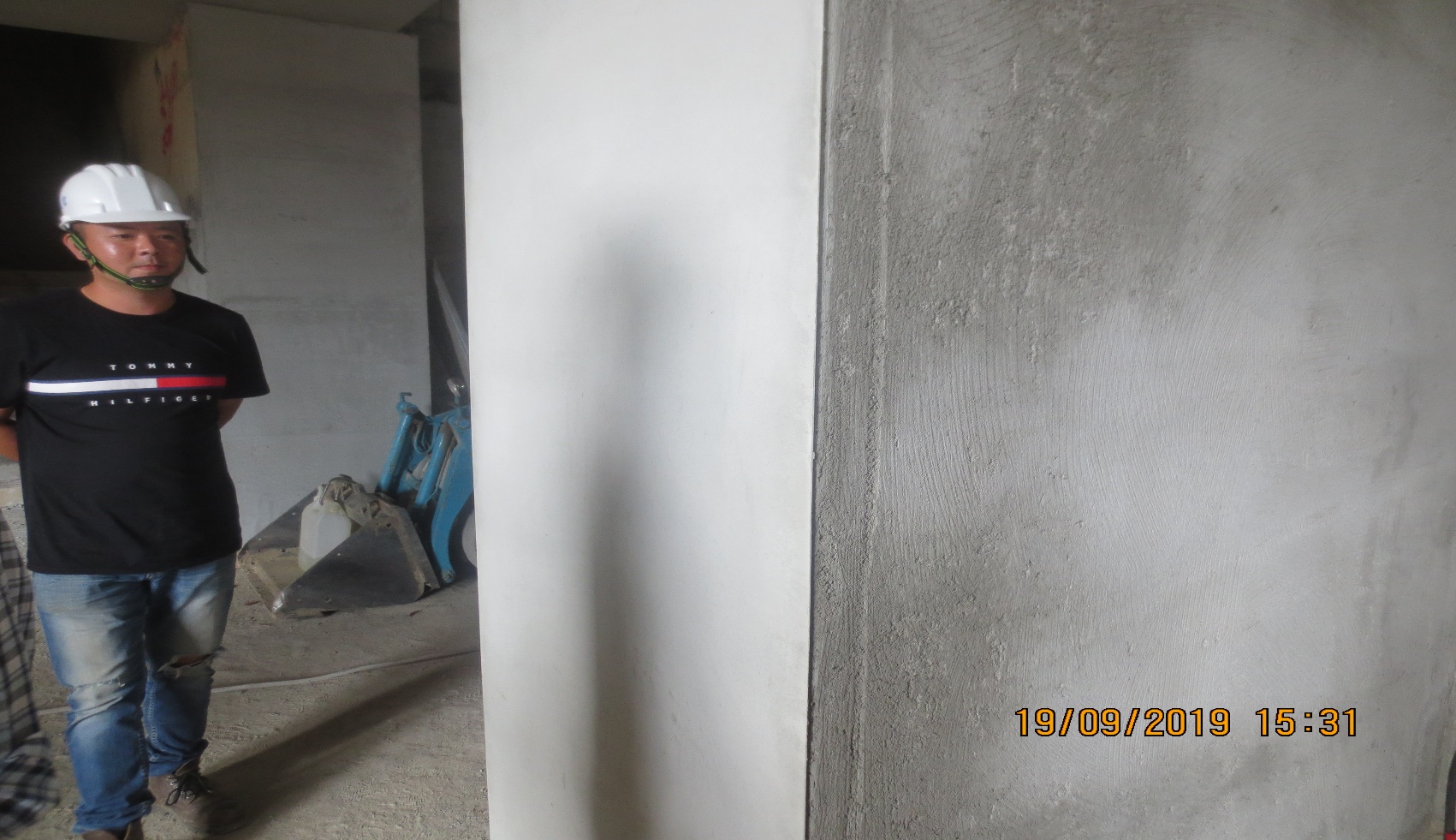 說明說明室內柱角為90度角，對學童可能造成危險，請檢討改善。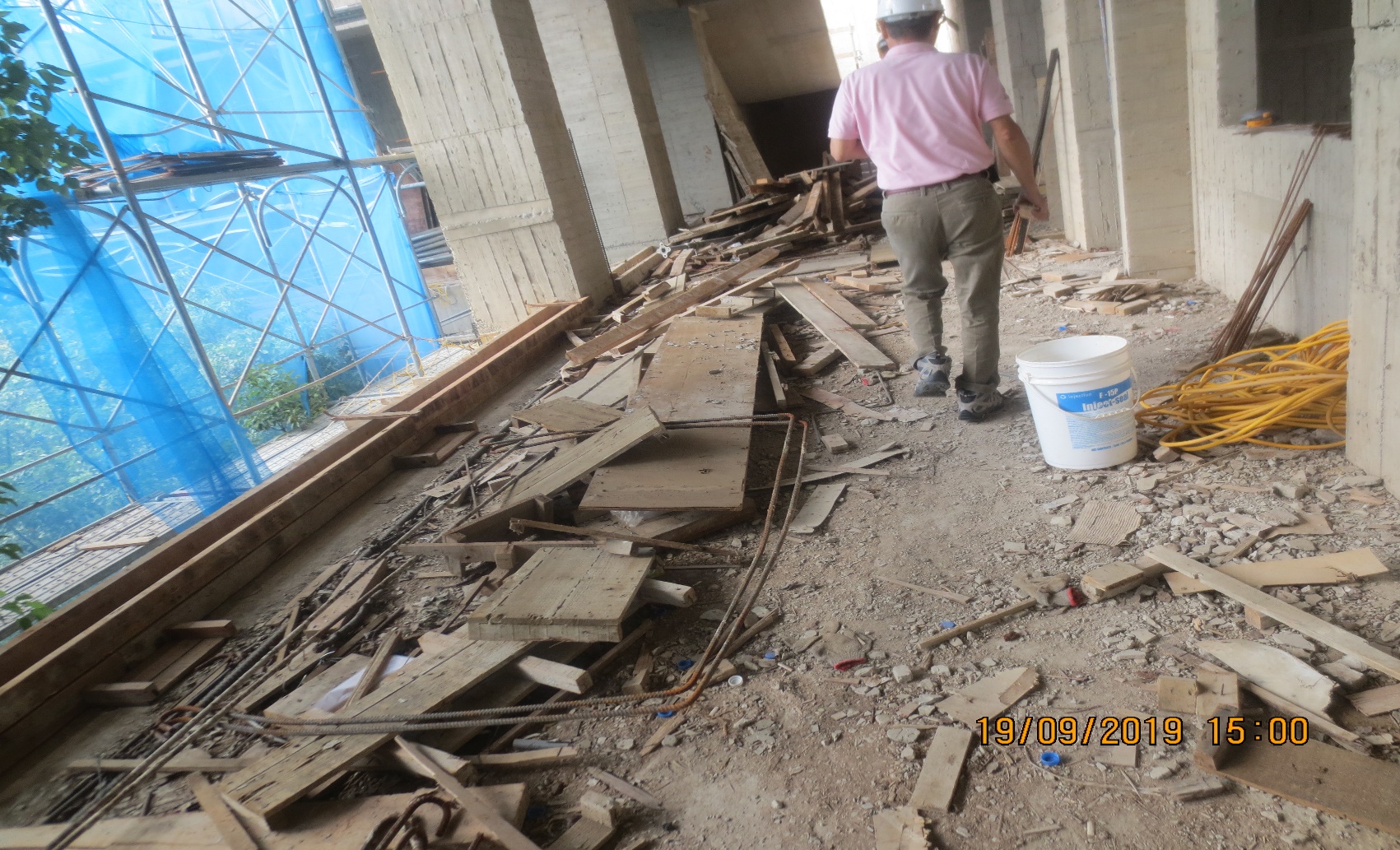 說明東一棟四樓剛拆模完，模板與支撐架雜亂未加以整理或清潔，請改善。東一棟四樓剛拆模完，模板與支撐架雜亂未加以整理或清潔，請改善。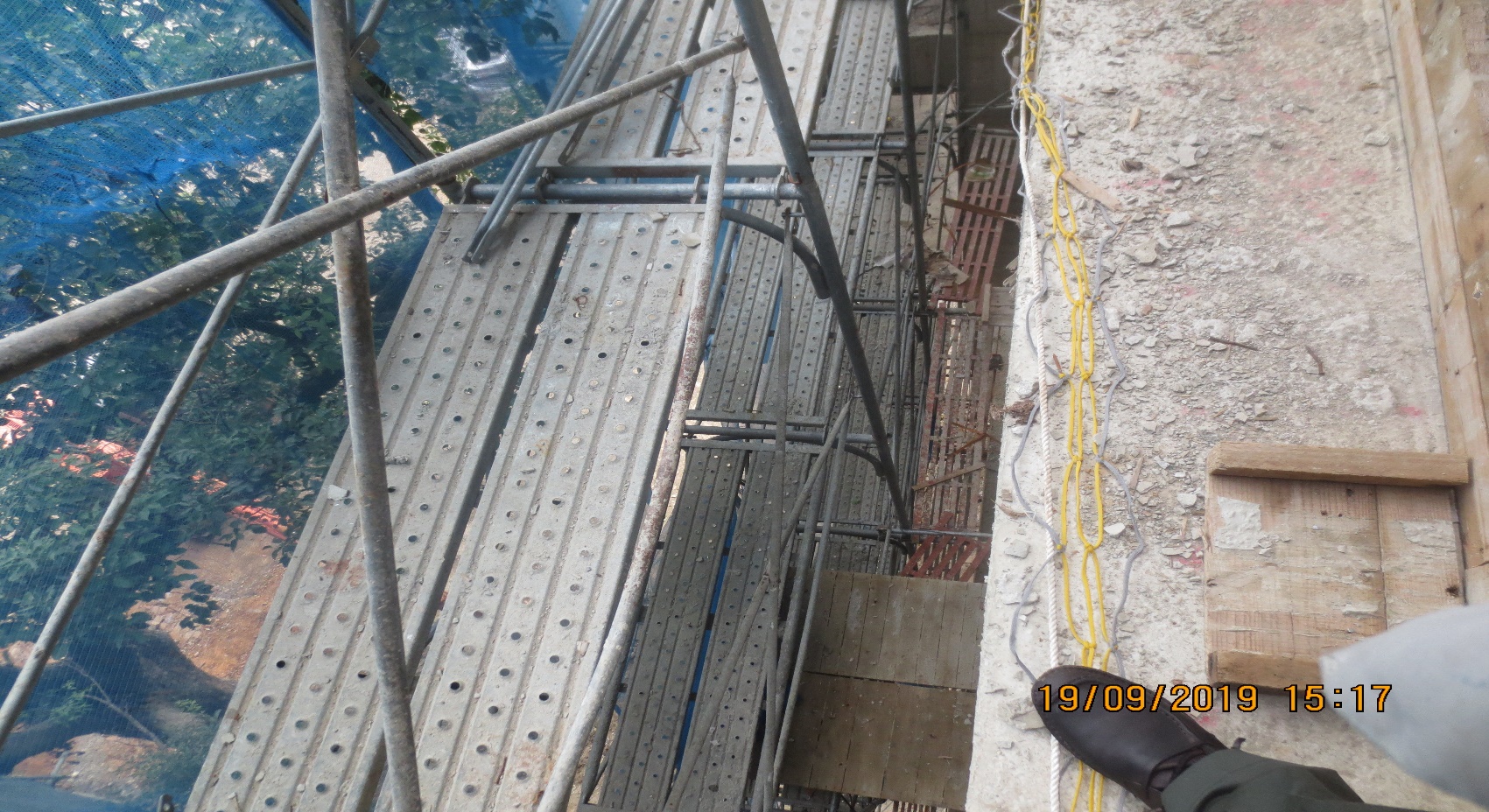 說明說明北棟男廁鷹架與連接之建築物空隙過大，有危險性，請立即改善。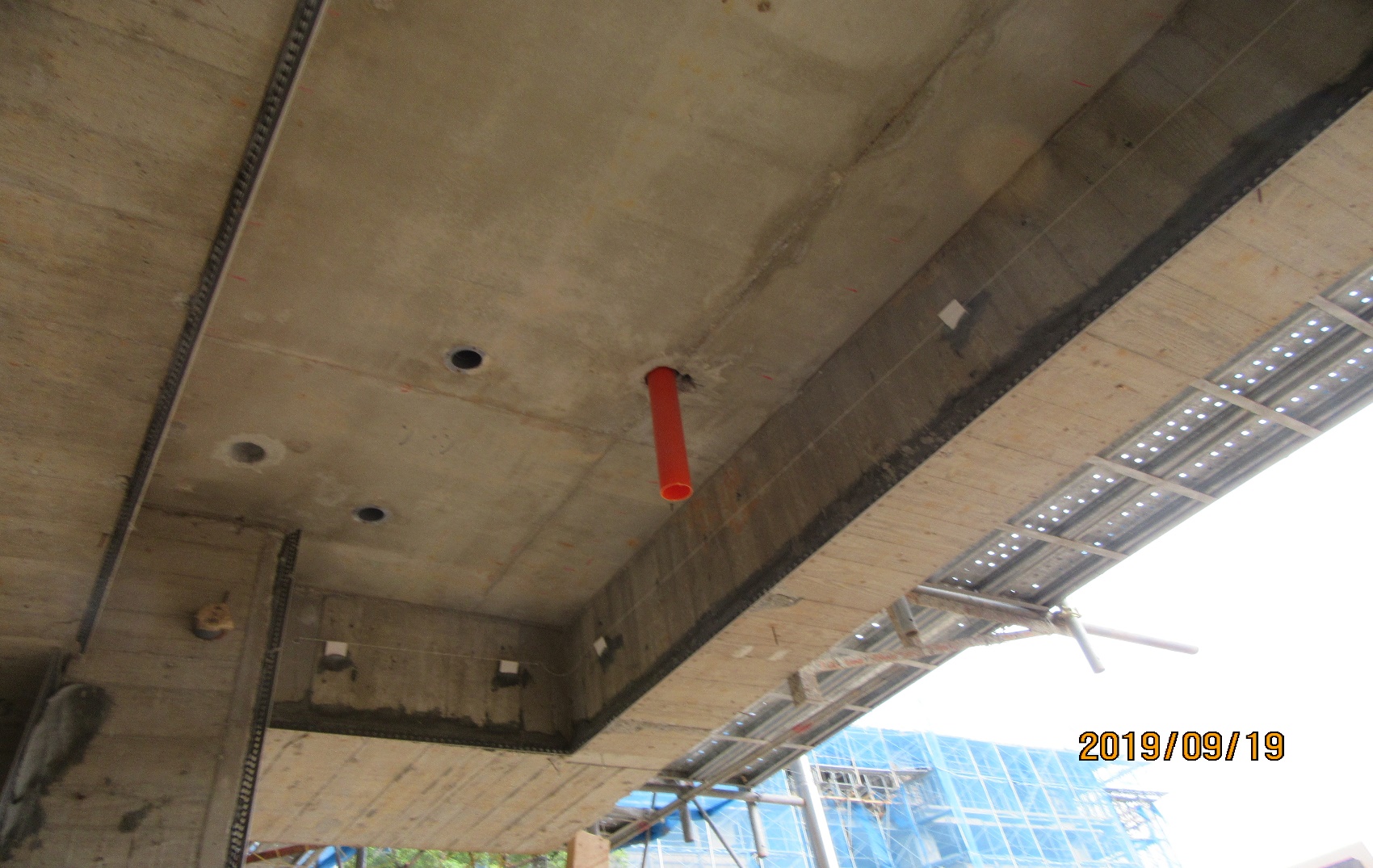 說明污廢水管材均為薄管，是否符合契約需求，應確實檢討。污廢水管材均為薄管，是否符合契約需求，應確實檢討。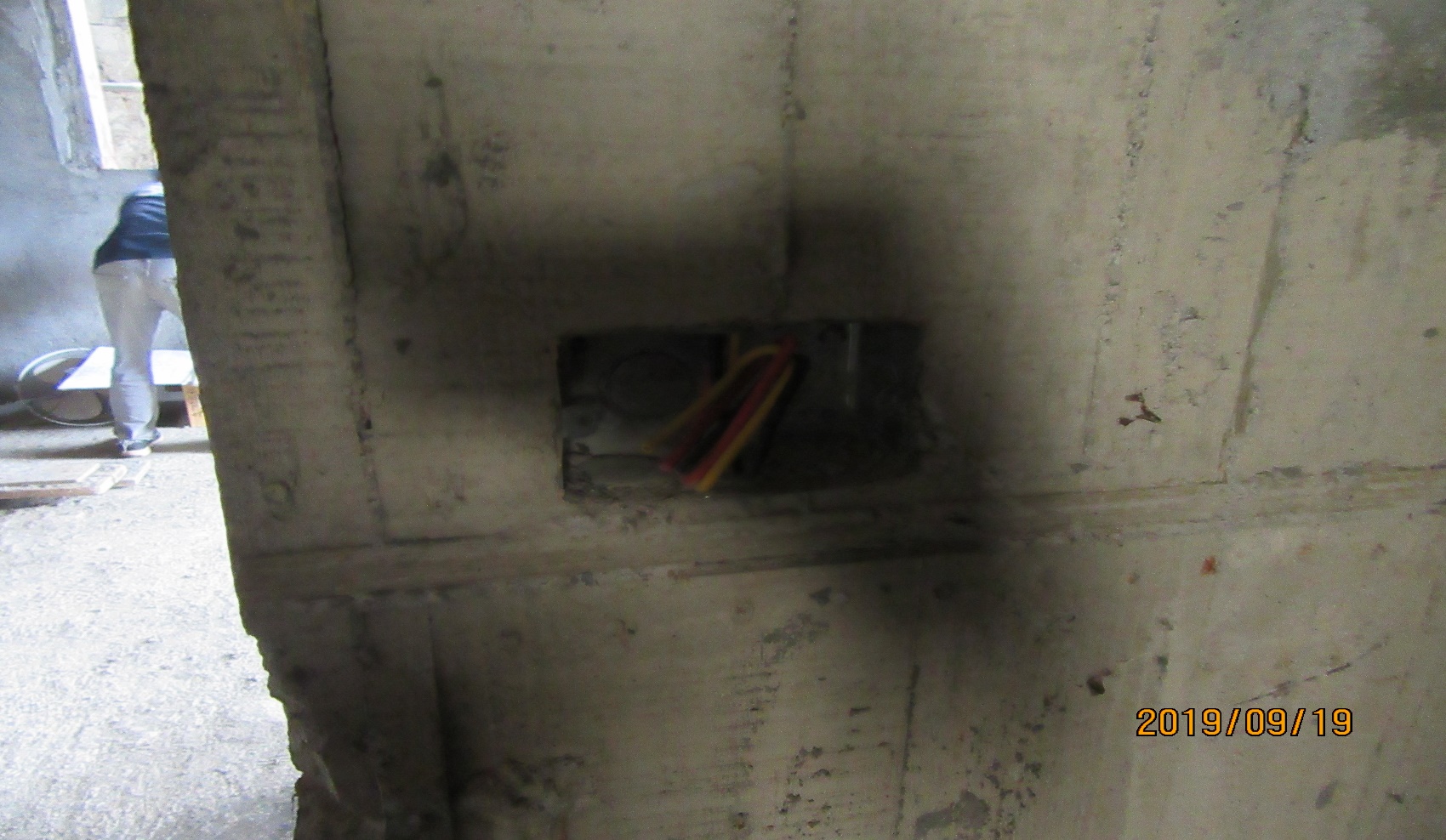 說明說明插座接線採2.0Φ而线圖卻是5.5Φ，不符合約。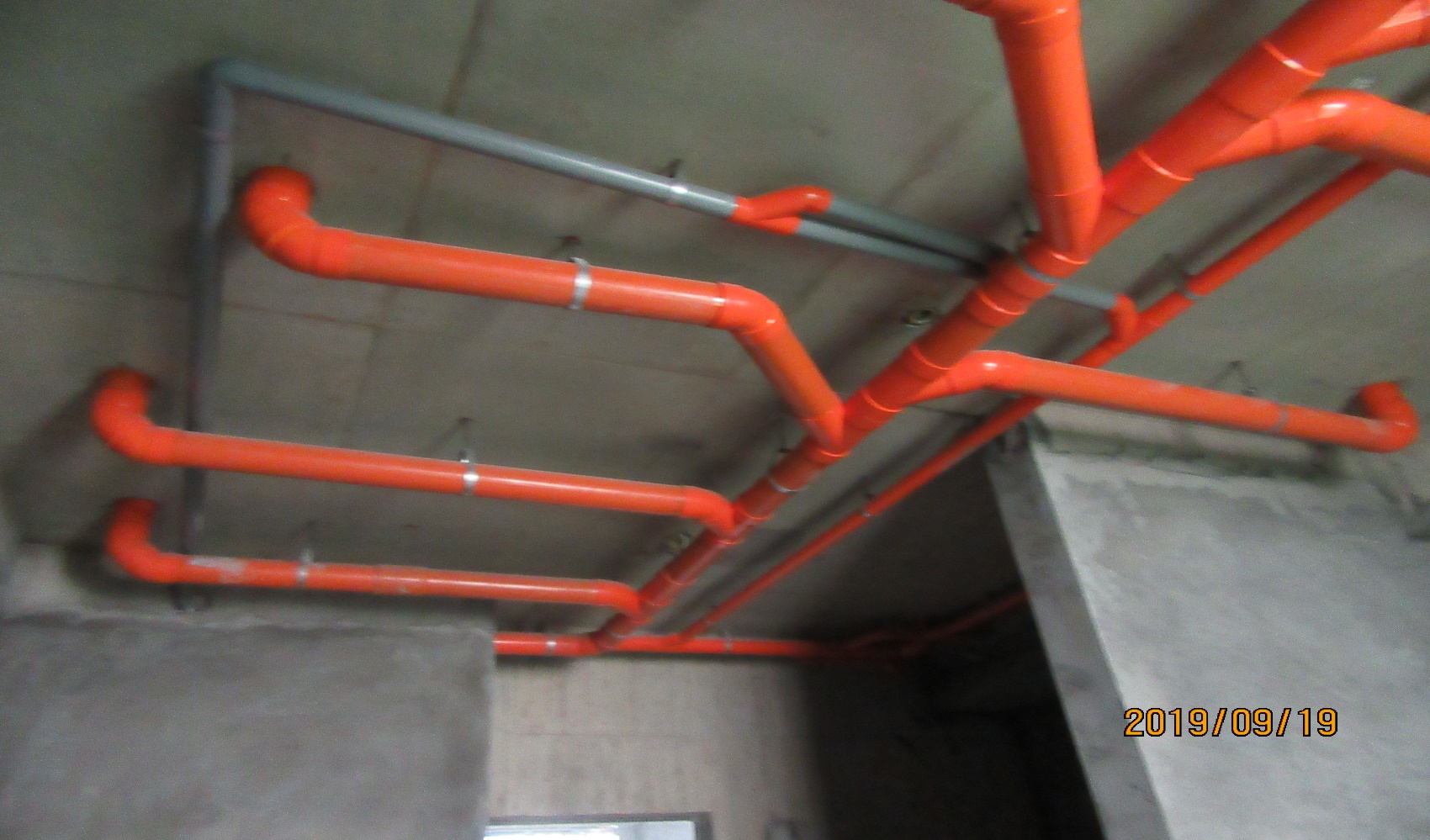 說明一樓廁所透氣管施作錯誤，易使透氣管失效，請改善。一樓廁所透氣管施作錯誤，易使透氣管失效，請改善。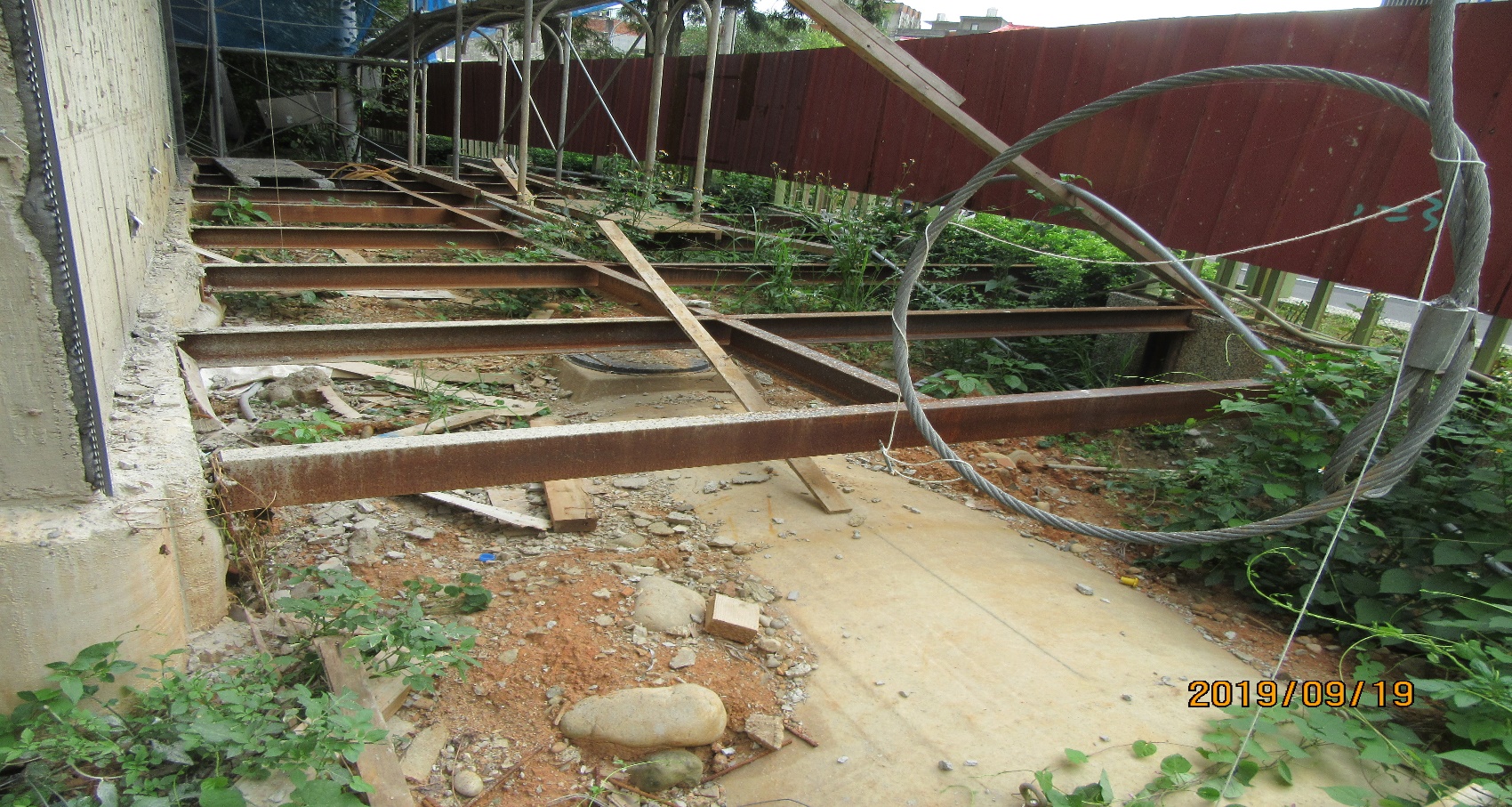 說明說明一樓化糞池未施作防護措施，請改善。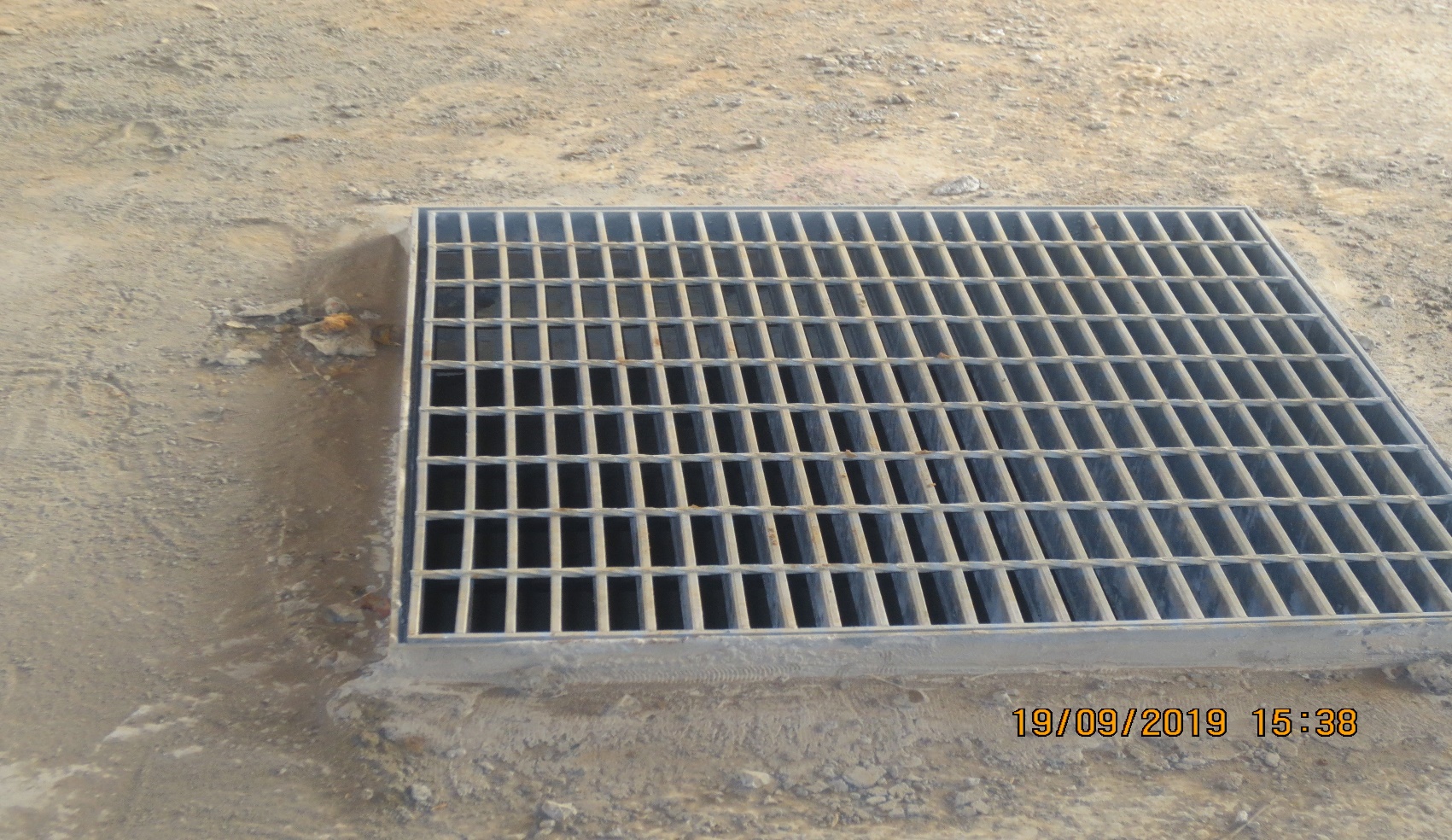 說明多功能川堂，因水保要求於地面設置多個格柵板，在學童活動時可能造成危險，請檢討改善。多功能川堂，因水保要求於地面設置多個格柵板，在學童活動時可能造成危險，請檢討改善。